Descriptive Essay For My Mother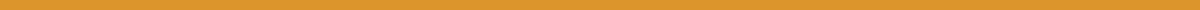 Descriptive Essay: My MotherAs the gentle morning light filters through the sheer curtains, my mother stands by the kitchen window, her silhouette bathed in the golden hue of the rising sun. Her presence is a comforting constant in the flux of daily life, a pillar of strength and warmth in our family. With her soft, curly hair often pulled back into a practical bun, and her eyes, a deep shade of brown, reflecting a reservoir of wisdom and kindness, she moves about her day with a grace that belies the challenges she faces.In the kitchen, the aroma of freshly brewed coffee mingles with the scent of baking bread, creating a cozy atmosphere that has always been the heart of our home. Her hands, skilled and precise, move effortlessly as she prepares breakfast. These hands, lined and strong, tell stories of decades of caring for her family, nurturing her children, and turning a house into a home. They are hands that have wiped tears, soothed fevers, and applauded milestones.Her voice, when she speaks, is a melody of comfort and assurance. It has the power to calm any storm within the household with just a few words. Her laughter, hearty and sincere, fills our home with joy and lightens any heavy hearts. It's a sound that resonates with love and genuine delight in the simple pleasures of life.Her wardrobe is a testament to her practicality and modesty. She favors comfort over fashion, often dressed in soft knits and durable fabrics that allow her to move freely as she performs her many roles: a caretaker, a confidante, a mentor, and a friend. Yet, there is an undeniable elegance in her simplicity, a reminder that true beauty comes from within.My mother is not only the heart of our home but also the guide of my moral compass. Her values and ethics, steeped in love and respect for others, are imparted not through stern lectures but through her daily actions—her respect for others, her generosity, and her unflagging honesty. She teaches by example, showing me the importance of kindness, hard work, and dedication in everything one does.Outside, in her garden, she tends to the flowers with the same care and attention she gives to her children. Each petal and leaf seems to bloom under her nurturing touch, mirroring the way she has helped her children grow and flourish. Her love for gardening reflects her belief in growth and renewal, values she instills in her family.To the world, she may be just another woman, but to me, she is my mother—a remarkable person whose influence shapes my life daily. Her strength, kindness, and wisdom are qualities I aspire to embody. In every hug, every meal she prepares, and every moment she dedicates to her family, she weaves a tapestry of love and security that blankets us all.As I watch her now, interacting with the family or lost in a book by the window, I am filled with gratitude and love. She is my mother, my mentor, my hero. A beacon of love and light in my life, her influence is immeasurable, her presence a gift I cherish every day.